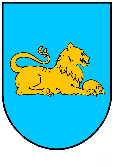 Előkészítő irat POLGÁRMESTERI HATÁROZATHOZA március 18. napján hozott döntésem azaz Litér község területén található játszóterek és szabadtéri sportlétesítmények, sportpályák, továbbá a Közparkhasználat megtiltását a védelmi intézkedésekről szóló 168/2020.(IV.30 kormányrendelet alapján feloldom. A 168/2020.(IV.30 kormányrendelet 2.§ (1) pontja alapján mindenki köteles más emberekkel a szociális érintkezést – a közös háztartásban élők kivételével – a lehető legkisebb mértékűre korlátozni, és a másik embertől lehetőleg 1,5 méter távolságot tartani.(3) Védőtávolság megtartása mellett a közterületek, parkok is látogathatóak.Litér, 2020. május 7.								       Varga Mihály                      			                                             Litér Község Polgármestere	